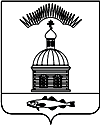 АДМИНИСТРАЦИЯ МУНИЦИПАЛЬНОГО ОБРАЗОВАНИЯГОРОДСКОЕ ПОСЕЛЕНИЕ ПЕЧЕНГА ПЕЧЕНГСКОГО РАЙОНАМУРМАНСКОЙ ОБЛАСТИПОСТАНОВЛЕНИЕ От ____ ноября 2018 г.                                                                                 №  _____ п. ПеченгаО мерах по обеспечению безопасностина водных объектах в период ледостава и таяния льда в 2019 годуВ соответствии с Федеральным Законом Российской Федерации от 06.10.2003 года № 131-ФЗ «Об общих принципах организации местного самоуправления в Российской Федерации», Постановлением Правительства Мурманской области от 04.06.2007 года  № 271-ПП «Об утверждении Правил охраны жизни людей на водных объектах в Мурманской области», в целях обеспечения безопасности людей и охраны жизни на водных объектах в период ледостава и таяния льда, администрация муниципального образования городское поселение Печенга,ПОСТАНОВЛЯЕТ:         1. Запретить выход на лед водоемов при толщине льда:- одиночным рыбакам  - любителям - менее 10 см;- групповой выход не более 4 человек - менее 25 см;- выезд снегоходов - менее 25 см;- при массовом катании на коньках - менее 30 см         2. Водопользователям, руководителям организаций, предприятий, образовательных учреждений, расположенных на подведомственной территории муниципального образования городское поселение Печенга перед проведением массовых мероприятий на водных объектах, независимо от времени года, согласовывать действия с инспекторским участком п. Никель ФКУ «Центра  Государственной инспекции по маломерным судам Министерства РФ по делам ГО, ЧС и ликвидации последствий стихийных бедствий по Мурманской области».        3. Ведущему специалисту ГО,ЧС и ПБ (Храбрунов О.И.), директору  МКП «Жилищное хозяйство муниципального образования городское поселение Печенга»  (Чинько А.И.) деятельность по  обеспечению безопасности на водных объектах в период ледостава и таяния льда в 2019 году строить в соответствии с планом, согласно приложению к настоящему постановлению.           4. Директору МКП «Жилищное хозяйство муниципального образования городское поселение Печенга» (Чинько А.И.) в период становления и интенсивного таяния льда в местах массового выхода на лед устанавливать знаки безопасности «Переход (переезд) по льду запрещен», информационные щиты о состоянии ледового покрытия, телефоны службы спасения.5.   Настоящее Постановление вступает в силу с момента его подписания.6.   Настоящее  постановление опубликовать в  соответствии с  Порядком опубликования (обнародования) муниципальных правовых актов органов местного самоуправления городского поселения Печенга.Контроль   за     исполнением    настоящего    постановления   возложить  назаместителя главы администрации муниципального образования городское поселение Печенга Быстрова А.Н.Глава администрациимуниципального образованиягородское поселение Печенга                                                             Н. Г. Жданова                                                                     Приложение                                                                                  к постановлению  администрации                                                                                   муниципального образования                                                                            городское поселение Печенга                                                                                     от «____» ноября 2018 г. № ____ПЛАНсовместных мероприятий МО городское поселение Печенга по обеспечению безопасности людей на водных объектах в период ледостава и подледного лова с инспекторским участком п. Никель ФКУ « ЦГИМС МЧС России по МО», рыбинспекцией, ОВД Печенгского района, Мурманским поисково - спасательным отрядом на 2018- 2019 г.г. Лист согласования:Заместитель главы администрации МО г.п. Печенга ___________  А.Н. БыстровИ.о. начальника  юридического отдела                    ____________  Е.А. Ковальчук Исп. Храбрунов О.И.Тел.: 76-488Рассылка 6 экз.: дело –1, прокуратура –1,отдел ОМВД – 1, Зам. главы – 1,  МКП «Жилищноехозяйство» -1, ГОЧС 0-1, МКУ КДЦ «Платформа», МКУ МФЦ МО г.п. Печенга, МКП «ЖХ МО г.п. Печенга)№ п/пНаименование мероприятий СрокиОтветственныйКто привлекаетсяОтметка о выполнении1Разработка и согласование Плана совместных мероприятийноябрь2018 г.Ведущий специалист ГО ЧС и ПБГИМС, ОВД2Организация контроля безопасности людей на водоемах г.п. Печенга:-освидетельствование водоемов массового выхода на лед рыбаков - любителей с составлением Актов; -дежурство и патрулирование в выходные и праздничные дни с учетом метеоусловий по согласованию заинтересованных сторонЯнварь2019 г по май 2019 г.Администрацияг.п. ПеченгаГИМС, ОВД 3Выявление:несанкционированных пешеходных переходов по льду; -нахождения детей без сопровождения взрослых на льду; -нарушающих Правила поведенияЯнварь2019 г по май 2019 г.Администрацияг.п. ПеченгаГИМС, ОВД 4Установка предупреждающих знаков:1. Печенгская губа (возле КПП);2.река Печенга (у моста  р. Печенга)3.озеро КуосмеярвиНоябрь, декабрь2018 г. и Апрель май2019 г.Администрацияг.п. ПеченгаОВД, ГИМС5Проведение профилактической работы:- с населением;- в трудовых коллективах и учреждениях;- в общеобразовательных учрежденияхноябрь2018 г. по май 2019 г.Администрацияг.п. ПеченгаГИМС, ОВД, газета «Наша Печенга»6Подготовка , изготовление  и распространениенаглядно-пропагандисткой литературы: памяток, листовок, буклетов и пособийноябрь2018г. по май 2019 г.Администрацияг.п. ПеченгаГИМС, ОВД, газета «Наша Печенга»7Проведение :- «Недель безопасности»;-«Месячника по безопасности»;-«Конкурсы детского творчества»  - о Правилах поведения на льду и на воденоябрь2018 г. по май 2019 г.Администрацияг.п. ПеченгаГИМС, ОВД, Управление образованиемПеченгскогорайона, газета «Наша Печенга»8Подведение итогов проделанной работыМай 2019 г.Глава администрациигазета «Наша Печенга»